Doxa-Xchange (DX)Dance & Art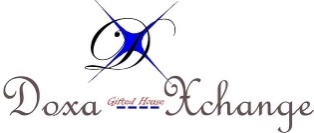 DX DANCE STUDIOJedela Talent and Skills, by Gwari Avenue, Barnawa, Kaduna state Nigeria, 08034157369, 08029497395, www.farof.org/dxdanceproject.Registration FormKindly fill form in Capital letters Doxa-Xchange Dance & Art, popularly known as Doxa or DX Dance Project, is a nonprofit dance and Art Project, aimed at building a stronger community through dance, while cultivating the field of modern dance across various cultures in Nigeria in a competitive platform; it includes areas of choreography, acrobatic and other forms of aerobics. Our members comprise of advance Dancers and Trainees of all age (Children, Teens & Adults).I, ………………………………………………………… here by accept to abide by the rules and regulation of the DX Dance & Art Academy and to appear, from time to time as required, in public displays of dancing and I acknowledge that these may be photographed or videoed for private or publicity purposes.Tuition fees for Training are free This is a free dance studio,but require a token to register as a member, as such We accept free will Donations and Partnership. DX Dance Project also provide dance kits/Costumes to all her members.Registration forms also downloadable at www.farof.org/dxdanceproject Kindly submit signed Registration form to the DX Dance Studio with registration fee on or before the first day of dance classTERMS & CONDITIONSDancing and acrobatics are strenuous activities, DX Dance Project, her Studio and the instructors are not liable for personal injuries, or loss of, or damage of personal property. Please inform DX Dance Project and instructors in writing of any physical or health limitations you may have. If you are in doubt to your physical abilities, please consult your physician before Participating in any routine choreographing.I, the undersigned, _______________________duly agrees that I am physically able to participate in all activities of the program.I, the undersigned, for my child, for myself, my spouse, heirs, legal representatives and assigns, expressly release, DX Dance Project, discharge, and hold harmless DX Dance Studio, its teachers, Choreographers, instructors, directors, employees, agents, successors, predecessors, sponsors, legal representatives and assigns from all present and future claims, demands, losses, actions, judgments, suits, executions and liabilities of any kind, known or unknown, that now have, ever had or may have, or claim to have against DX Dance Project, Choreographers, instructors, directors, its teachers, directors, employees, agents, successors, predecessors, sponsors, legal representatives and assigns, created by, as arising out of, any dance instruction, workshop, rehearsal, performance, or any activity of the program, regardless of where held or when held, even though such claim or liability may arise out of negligence or fault on the part of any of the foregoing persons or entities, breach of contract or otherwise, and whether for bodily injury, property damages or loss or otherwise. This release is for the entire premises of DX Dance Studio, including but not limited to commons areas, restrooms, changing rooms, studios, offices, sidewalks, parking areas and grounds as well as any location the program may be held. Members should not be dropped off early or picked up late.DX instructors are not held liable for children of members left unattended before and after classtimes. DX Dan Project or instructors are not held liable for children or nonmembers who are not enrolled in theprogram.In the event of an accident or illness, I hereby authorize any teacher of staff member of DX Dance Project to take the necessary steps involving emergency medical treatment. I understand that I am solely responsible for costs incurred for any and all medical treatment.I also give DX Dance Project permission to use photographs/images of my rehearsals or competitions for publicity purposes.I hereby agrees that I have read and agree to abide by all the terms, policies, and conditions, including rules of DX Dance ProjectName of Member_______________________________________________Signature____________________________________________ Date_____________Class: Advance Member         Trainee Member Date_________________                            Please Select categoryMonth/Day/YearFull Name: _________________________________  Phone Number:Address:Gender: Male         FemaleDate of Birth (Day ____ Month_____ Year_______)Type of Dance or Gymnastic Experience if any:Email: PAYMENTS, TERMS AND CONDITIONS.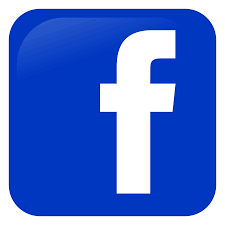 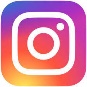 Members Signature:___________